ADMINISTRATIVE OFFICER (HUMAN RESOURCES) – JOB DESCRIPTION TEMPLATE (JDT)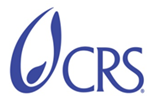 QualitiesDescriptionSummaryEfficiently and effectively manage and maintains all aspects of human resources for the country program to ensure that all programs and operations have adequate support needed, and implementing and making available Policy Manual for all staff.  The HR is responsible for developing monthly payroll for CP, maintain all national and international personnel files, agreements with landlords for CRS facilities (as applicable) and remaining up to date with all legal issues related to HR management.  Key ResponsibilitiesPayroll:Process time sheets on time as per CP scheduleSuccessful and accurate completion of monthly payroll and related social contributions as regulated by local lawProcess overtime payments calculation and making instruction for paymentsProcess salary calculation and payment in compliance with CRS policy and local legal regulations in CP. Process timely and accurate application of new laws/regulations to the payroll scheme as they emerge.  Process monthly severance calculation (for employees and total reserve and allocation by fund and projects) for CP staffProcess of calculation, payment and allocation by fund/projects pension and health insurance and unemployment contribution and salary tax in compliance with legal regulation in CPThe development of policy recommendations to improve the efficiency and effectiveness of payroll, social contributions, and taxesMonthly update of PAS regional data basePersonal files:The maintenance of accurate personnel files for national and international staff.Maintain all work contracts for national staffMaintain staff labor work books, as well as pension, health and unemployment forms as per local law requirements.Process staff vacation, sick and other types of leaveComplete work termination papers in compliance with CRS policy and local legal regulationEnsure all legal documents are secured for international staff, visa, registration and other required by local law.Rental Agreements:The maintaining of accurate and competitive rental agreements for apartments/houses, office and warehouse rent contracts, and ensuring processing the payment schedule as per agreements.Legal regulative issue and CRS PolicyReview Official gazettes  and meet with  Tax Advisers/Lawyers to ensure compliance with work and social security lawsMake sure that Policies and Procedures Manual is available in all official language versions and provide clarification if required by staff.   Communication, Coordination and Other Duties:Coordinate with Program Support Department staff members, Project Managers and Project Officers and Partners as required.Responds to audit queries in a timely and professional manner when necessary.Any other responsibilities as directed by the Operations Manager/Head of Operations, and Country Representative.Keep senior management informed of all law changes that might have influence on CRS mission in CPKey Working RelationshipInternal:Frequent contact with all Departments within CRS at CP and Regional level.External:Legal Advisors, NGO/PVO point person at local authorities, various ministries as applicable, consultants, donors, and peer agencies.Agency-wide CompetenciesThese are rooted in the mission, values, and guiding principles of CRS and used by each staff member to fulfill his or her responsibilities and achieve the desired results.Serves with IntegrityModels StewardshipCultivates Constructive RelationshipsPromotes LearningPersonal SkillsMust be scrupulously honest and always foster an atmosphere of trust and integrity.Good computers and ICT skills, fully capable with Microsoft Office (MS Word, Excel and PPT), and experience conducting internet sourcing and price comparisons.Demonstrated ability to perform fast, efficient and maintain discretion and confidentiality while maintaining the agency's high standards.Good negotiator.Experience conducting legal review and changes in applicable laws.Good data analysis skills.Good organizational skills.Excellent interpersonal communication skills and relationship builder.When necessary be able to relay ideas and concepts to partners in an accessible manner.QualificationsBA/BSc Degree in law, economics, business administration or related field from recognized institution.At least 3 years of relevant experience is required.Membership in a professional HR gropu/organization preferred.Demonstrated ability to communicate clearly and concisely in written and spoken EnglishProven ability to prepare reports and maintain complete files and records.Knowledge of local work and social security lawsGood English-language communication skills (verbal and written)Proficient in MS office suite including Word, Excel, OutlookDisclaimerThis job description is not an exhaustive list of the skill, effort, duties, and responsibilities associated with the position.EmployeeNameSignatureDateSupervisorNameSignatureDateCR or DesignateNameSignatureDate